附件1：嘉宾简介Melody Yang（杨帆）律师是西盟斯从事基金和公司业务的合伙人，她的业务专长集中在私募基金设立、基金监管、代表机构投资人和高净值个人/公司进行基金投资和专户安排、私募股权投资等。杨律师拥有中国、美国纽约州和英格兰威尔士律师职业资格。杨律师是基金业协会国际会员委员会顾问，具有中国证券投资基金业协会基金从业人员资格，并且为基金业协会基金从业人员考试的科目三教材撰写有关章节，也是LexisNexis出版的对冲基金法Law of Hedge Funds: A Global Perspective（第二版）中国章节的作者。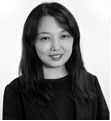 David Williams是西盟斯伦敦办公室的合伙人，主要执业领域是私募基金。凭借在投资基金领域的广泛经验，David专长于私募股权、房地产、基础设施基金、债权及其它流通性较弱的资产类别。David常年为基金管理人、发起人以及行政管理人、托管人以及其他服务提供商提供全面的、与投资基金及基金管理法律事务有关的法律服务，包括基金架构、设立及发起、投资基金管理协议以及其他商业协议（包括基金层面及管理账户层面）以及其他与基金运营及监管合规有关的法律事务。他还经常为全球主要机构投资者就其投资行为提供法律服务，分析、规避法律风险并代表其与基金管理人及发起人进行商业谈判。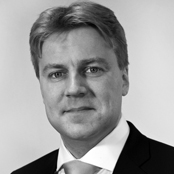 